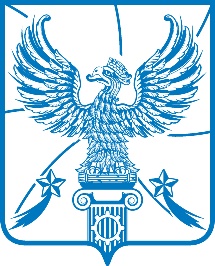 СОВЕТ ДЕПУТАТОВМУНИЦИПАЛЬНОГО ОБРАЗОВАНИЯГОРОДСКОЙ ОКРУГ ЛЮБЕРЦЫ
МОСКОВСКОЙ ОБЛАСТИРЕШЕНИЕ    11.12.2019                                                                                        № 338/41г. ЛюберцыОб утверждении Перечня автомобильных дорог общего пользования местного значения городского округа Люберцы, подлежащих ремонту с привлечением софинансирования из Дорожного фонда Московской области в 2020 годуВ соответствии с Гражданским кодексом Российской Федерации, Федеральным законом от 06.10.2003 № 131-ФЗ «Об общих принципах организации местного самоуправления в Российской Федерации», Федеральным законом от 08.11.2007 № 257-ФЗ «Об автомобильных дорогах и о дорожной деятельности в Российской Федерации и о внесении изменений в отдельные законодательные акты Российской Федерации», Уставом муниципального образования городской округ Люберцы, Поручением Министерства транспорта и дорожной инфраструктуры Московской области от 01.08.2019 №23Исх-10541, Совет депутатов городского округа Люберцы Московской области решил:1. Утвердить Перечень автомобильных дорог общего пользования местного значения городского округа Люберцы, подлежащих ремонту с привлечением софинансирования из Дорожного фонда Московской области в 2020 году (прилагается).2. Опубликовать настоящее Решение в средствах массовой информации.3. Контроль за исполнением настоящего Решения возложить на постоянную депутатскую комиссию по вопросам бюджета, экономической и финансовой политике, экономике и муниципальной собственности (Уханов А. И.)Глава городского округа Люберцы                                                   В.П. РужицкийПредседатель Совета депутатов                                                       С.Н. Антонов